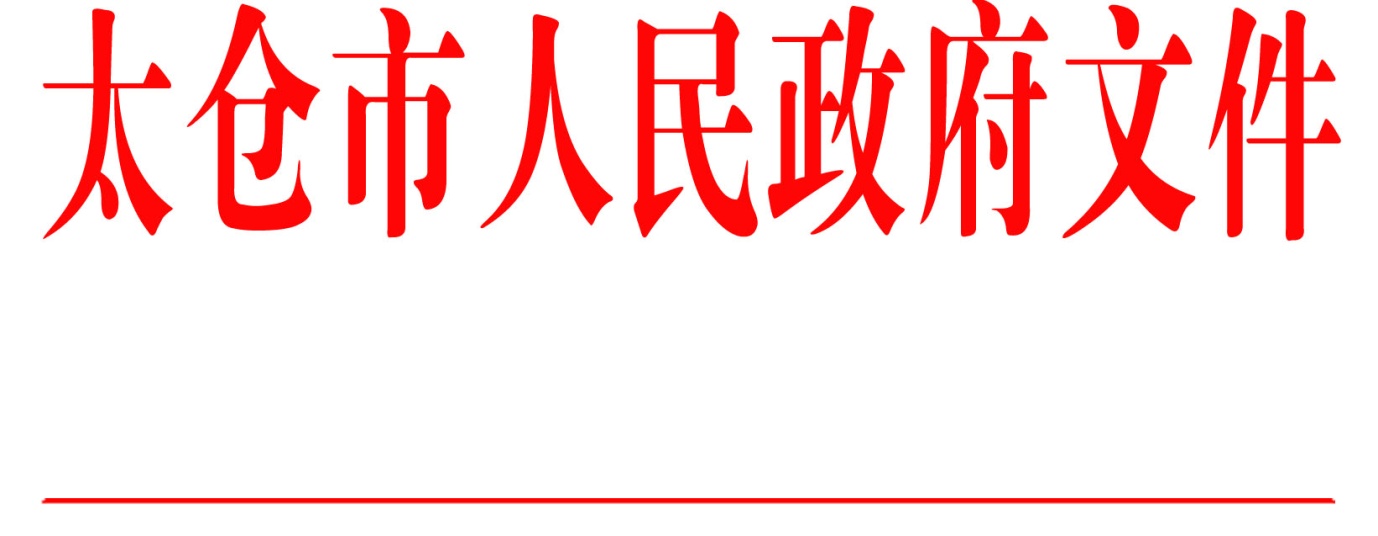 太政人〔2019〕30号市政府关于王志荣同志职务任免的通知市市场监督管理局：经研究决定：王志荣同志任市市场监督管理局双凤分局局长，免去市市场监督管理局港区分局局长职务。                           太仓市人民政府2019年9月23日（此件公开发布）  抄送：市委组织部，市人力资源和社会保障局，太仓港经济技术开发区管委会，浮桥镇、双凤镇人民政府。  太仓市人民政府办公室                      2019年9月23日印发